Bild EinfügenAufgabe LondonFüge das mitgelieferte Bild „blume.jpg“ links neben dem Text ein. Setze die Bildgröße auf eine Höhe von 5,6 cm und eine ungefähre Breite von 8,24 cm. Weise dem Bild den künstlerischen Effekt „Zement“ zu.Text Eine Blume bezeichnet in der Alltagssprache entweder eine Blütenpflanze, die größere, ins Auge fallende Blüten hervorbringt, oder eine einzelne Blüte einer Blume mit Stiel. Manchmal wird auch ein Blumenstock einfach nur als Blume bezeichnet. Sie dient oft als Schmuck, z. B. als Schnittblume in einem Blumenstrauß, als Blumenkranz oder Blumengebinde.Lösung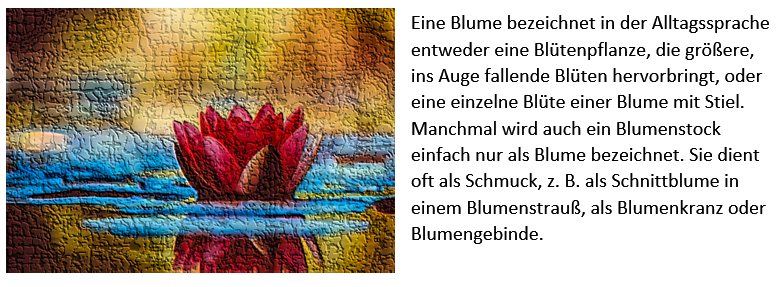 